Board of Assessors Memorial Town Hall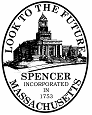 157 Main Street	Tel: 508-885-7500 x 165Spencer, MA 01562	Fax: 508-885-7512BOARD OF ASSESSORS MEETING AGENDAAugust 19, 2019 @ 4:00 PMAssessor’s Office, Memorial Town HallReview and vote to approve regular meeting minutes from July 8, 2019Next month’s Board meeting is scheduled for September 9, 2019 @ 4:00 PMRobert & Nancy must do the Mass Municipal Ethics Exam for Town Clerk Motor Vehicle:Vote to approve thirty seven motor vehicle abatement applicationsVote to approve July’s monthly list of abatements for 2017			$172.92Vote to approve July’s monthly list of abatements for 2019			$6,007.48Vote to approve the commitment and warrant for 2019-04			$80,048.41Chapterland: The Board needs to approve the Certificates of Penalty Tax and give permission for the Principal Assessor to sign the lien releases to be recorded on behalf of the Board of Assessors once the payment is received, for the following properties;Chapter 61B, Parcel R04/3 James Jenese 			$36.21Chapter 61A, Parcels R44/10 & R47/18 Adgalanis Profesional Services, LLC			$44,400.00Chapter 61A Parcel R28/9-18 Paul & Viola Bernard			$315.00Real Estate:Vote to approve the commitments and warrants for the Penalty Tax on the properties listed above under chapterland Vote to settle a pending ATB case for FY16 with MCI and sign the settlement			$300.00Vote to approve the LA13A for FY20Vote to approve the Omitted and Revised Assessment Report for FY20Executive Session:The Board needs to enter into executive session G.L. c. 30A, §21 (a) purpose 7 citing the statutory right to privacy to discuss real estate exemption applications and an exempt property application for FY20. Old Business:None at this timeNew Business:Any business that may come up from the time of posting until the time of meeting.Linda LeBlanc, MAA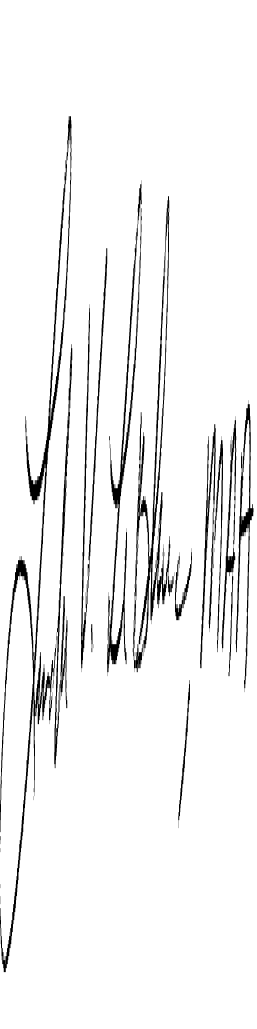 